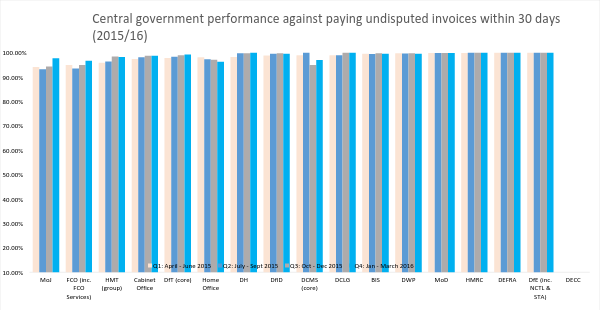 Source – central government departments payment performance data as published on their GOV.UK pages:DfE (inc. NCTL & STA) – published data hereDECC – data not publishedDEFRA – published data hereDH – published data here DWP – published data hereBIS – published data hereMoD – published data hereHMRC – published data hereCabinet Office – published data hereDfT (core) – published data hereDCLG – published data hereHome Office – published data hereMoJ – published data hereFCO (inc. FCO Services) – published data hereDfID – published data hereDCMS (core) – published data hereHMT (group) – published data here